СУМСЬКА МІСЬКА РАДАVIІІ СКЛИКАННЯ XI СЕСІЯРІШЕННЯРозглянувши звернення ГРОМАДСЬКОЇ ОРГАНІЗАЦІЇ «ФУТБОЛЬНИЙ КЛУБ «ЛІДЕР СУМИ» від 23 липня 2021 року № б/н, відповідно до статей 6, 15 Закону України «Про оренду державного та комунального майна», пункту 28 Порядку передачі в оренду державного та комунального майна, затвердженого постановою Кабінету Міністрів України від 03.06.2020 № 483 «Деякі питання оренди державного та комунального майна», враховуючи пропозиції постійної комісії з питань законності, взаємодії з правоохоронними органами, запобігання та протидії корупції, місцевого самоврядування, регламенту, депутатської діяльності та етики, з питань майна комунальної власності та приватизації Сумської міської ради (протокол від 31 серпня 2021 року № 13), керуючись статтею 25, частиною п’ятою статті 60 Закону України «Про місцеве самоврядування в Україні», Сумська міська радаВИРІШИЛА:1. Внести зміни в додаток до рішення Сумської міської ради                                                  від 23 вересня 2020 року № 7392-МР «Про затвердження Переліку другого типу об’єктів комунальної власності Сумської міської територіальної громади, що підлягають передачі в оренду без проведення аукціону» (зі змінами), доповнивши його пунктами 25-27 наступного змісту:2. Координацію виконання цього рішення покласти на заступника міського голови згідно з розподілом обов’язків.Секретар Сумської міської ради                                                               Олег РЄЗНІКВиконавець: Клименко Ю.М.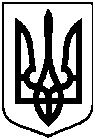 від 29 вересня 2021 року № 1644-МРм. СумиПро внесення змін до рішення Сумської міської ради від 23 вересня 2020 року                 № 7392-МР «Про затвердження Переліку другого типу об’єктів комунальної власності Сумської міської  територіальної громади, що підлягають передачі в оренду без проведення аукціону» (зі змінами) (щодо                                 вул. Герасима Кондратьєва, буд. 76,                  вул. Сергія Табали (Сєвєра), буд. 20,   вул. Металургів, буд. 71)25.м. Суми, 
вул. Герасима Кондратьєва,буд. 76нежитлові приміщеннядля проведення занять з футболу у вільний від шкільних занять час288,026.м. Суми, 
вул. Сергія Табали (Сєвєра),буд. 20нежитлові приміщеннядля проведення занять з футболу у вільний від шкільних занять час293,2527.м. Суми, 
вул. Металургів,буд. 71нежитлові приміщеннядля проведення занять з футболу у вільний від шкільних занять час286,0